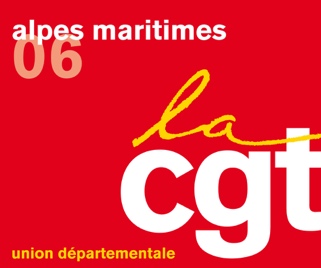 COMMUNIQUE DE PRESSEUNANIMEMENT MOBILISES !!!La contestation bat son plein sur l’ensemble du territoire avec pour moteur une aspiration à vivre mieux dans ce pays.Les crispations autour des réformes imposées par un gouvernement à la solde du grand capital engendrent de très nombreux mouvements sociaux. Les organisations syndicales, dont la Cgt, ainsi qu’étudiantes jouent un rôle essentiel pour éveiller les populations sur les effets désastreux des réformes en cours et à venir pour notre nation.Sur le territoire des Alpes Maritimes, nombreux secteurs d’activité sont en lutte et démontrent un mouvement social, dynamique. La convergence des luttes n’est pas un simple slogan mais une réalité que tente de minimiser Macron, ses députés godillots ainsi que ses différents soutiens.De nombreux secteurs sont en mouvement, de la Justice en passant par la Santé, les EPHAD, le Ferroviaire, le Transport, les Universités, le Commerce, EDF GDF, Air France,            les Ordures / Déchets …..En préparation de la Journée Nationale de grève et de convergence des luttes du 19 avril et afin de donner un véritable éclairage à nos concitoyens, l’Union Départementale des Syndicats CGT des Alpes Maritimes organise :MERCREDI 18 AVRIL A 10H DEVANT LA MAIRIE DE NICEUNE CONFERENCE DE PRESSE AVEC LA PRESENCEDE REPRESENTANTS DES SECTEURS EN LUTTECONTACTS PRESSE : ALEXANDRE LATRUFFE 0673248789 ALBIN MICHAEL 0622790613